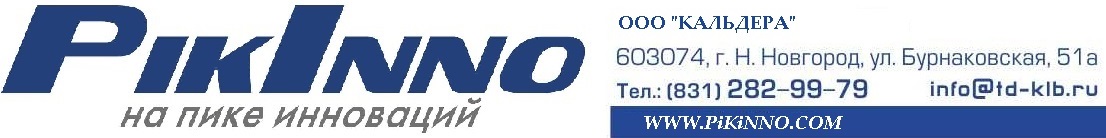 ОПРОСНЫЙ ЛИСТОПРОСНЫЙ ЛИСТОПРОСНЫЙ ЛИСТОПРОСНЫЙ ЛИСТОПРОСНЫЙ ЛИСТОПРОСНЫЙ ЛИСТОПРОСНЫЙ ЛИСТОПРОСНЫЙ ЛИСТОрганизацияОрганизацияОрганизацияКонтактное лицоКонтактное лицоКонтактное лицоОтветственный менеджерОтветственный менеджерОтветственный менеджерДата1. Основные показатели котла1. Основные показатели котла1. Основные показатели котла1. Основные показатели котлаМодель котлаМодель котлаНоминальная мощность котла, кВтНоминальная мощность котла, кВтНоминальная мощность котла, кВтКПД котла, %КПД котла, %Аэродинамическое сопротивление, мбарАэродинамическое сопротивление, мбарАэродинамическое сопротивление, мбарАэродинамическое сопротивление, мбар0     Толщина передней стенки (фронтона), мм     Толщина передней стенки (фронтона), мм     Толщина передней стенки (фронтона), мм     Толщина передней стенки (фронтона), мм     Толщина передней стенки (фронтона), мм2. Топливо2. ТопливоВид топлива:Вид топлива:ОсновноеРезервноеРасчетное давление газа перед рампой, мбар.Расчетное давление газа перед рампой, мбар.Расчетное давление газа перед рампой, мбар.Расчетное давление газа перед рампой, мбар.Расчетное давление газа перед рампой, мбар.     3. Дополнительные данные:     3. Дополнительные данные:     3. Дополнительные данные:     3. Дополнительные данные:Тип регулирования основного топливаТип регулирования основного топливаТип регулирования основного топливаТип регулирования основного топливаТип регулирования основного топливапрогрессивнаяпрогрессивнаяпрогрессивнаяТип регулирования резервного топливаТип регулирования резервного топливаТип регулирования резервного топливаТип регулирования резервного топливаТип регулирования резервного топливаДлина пламенной головы, ммДлина пламенной головы, ммДлина пламенной головы, ммДлина пламенной головы, ммДлина пламенной головы, ммКомплектация заказа:Комплектация заказа:Комплектация заказа:Комплектация заказа:Комплектация заказа:Комплектация заказа:Комплектация заказа:Комплектация заказа:НаименованиеНаименованиеНаименованиеНаименованиеНаименованиеОбозначениеОбозначениеОбозначениеГорелкаГорелкаГорелкаКлапан двойной электромагнитный (мультиблок)Клапан двойной электромагнитный (мультиблок)Клапан двойной электромагнитный (мультиблок)Клапан двойной электромагнитный (мультиблок)Клапан двойной электромагнитный (мультиблок)Регулятор давления газаРегулятор давления газаРегулятор давления газаРегулятор давления газаРегулятор давления газаФильтр газовыйФильтр газовыйФильтр газовыйФильтр газовыйФильтр газовыйКонтроль герметичности (VPS/VPM)Контроль герметичности (VPS/VPM)Контроль герметичности (VPS/VPM)Контроль герметичности (VPS/VPM)Контроль герметичности (VPS/VPM)Примечания:Примечания: